বতমান ইউনয়িন পরষিদ(31/03/2016 ইং তারিখে র্নিবাচীত )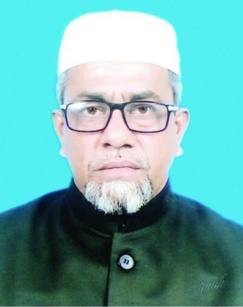 জনাব মোঃ বেলায়েত হোসেনচেয়ারম্যানমোবাঃ ০১৭২৭২৩৬৩৬২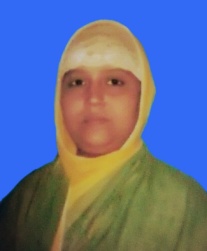 জনাবা পারুল আক্তারসংরক্ষিত সদস্য ১,২,৩মোবাঃ ০১৭৮২৯০৬৬৩২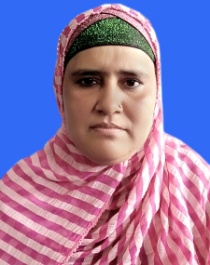 জনাবা সাহানারা বেগমসংরক্ষিত সদস্য ৪,৫,৬মোবাঃ ০১৯৪০৫৮৮৬৪৯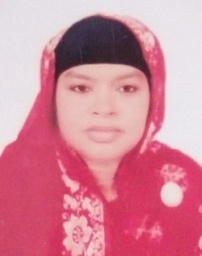 জনাবা মাহফুজা বেগমসংরক্ষিত সদস্য ৭,৮,৯মোবাঃ ০১৭১৪৭৭৭৫৮১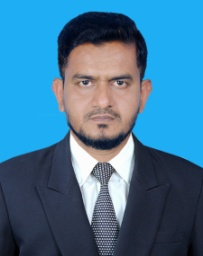 জনাব মোঃ রিয়াজউদ্দিন পাটওয়ারীসদস্য-০১মোবাঃ ০১৭২৭২৮৩৮৪৪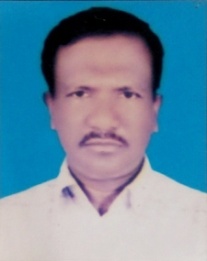 জনাব জাকির হোসেন খানসদস্য-০৪মোবাঃ ০১৮১৬১২৫৯০১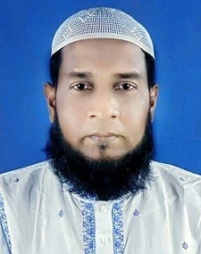 জনাব মোঃ মোশারফ হোসেনসদস্য-০৭মোবাঃ ০১৮১৬৬০৯৭৫৬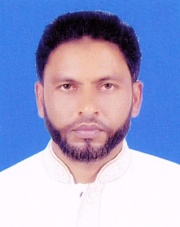 জনাব মোঃ মুনসুর আহাম্মদসদস্য-০২মোবাঃ ০১৭১৫৫০৩৯২৭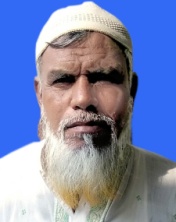 জনাব মোঃ ইলিয়াছ খানসদস্য-০৫মোবাঃ ০১৭১২৯৫৩১৮৪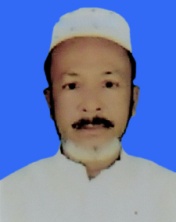 জনাব মোঃ ইসহাক গাজীসদস্য-০৮মোবাঃ ০১৮১৯৭৪৭২৭৩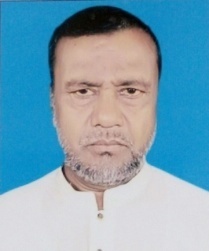 জনাব মোঃ শফিকুর রহমান খানসদস্য-০৩মোবাঃ ০১৭৪১৬৩১৫০৩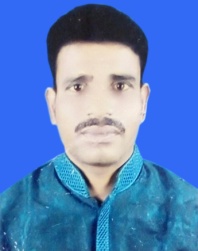 জনাব মোঃ মনির হোসেনসদস্য-০৬মোবাঃ ০১৮২৪০২৭৩২৭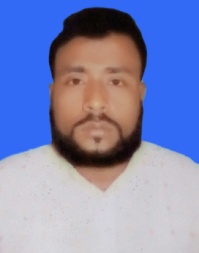 জনাব মোঃ মনিরসদস্য-০৯মোবাঃ ০১৭১৯৩৮৬০৮৬